Jelcz-Laskowice, 20.07.2021I N F O R M A C J ABURMISTRZA JELCZA-LASKOWICBurmistrz Jelcza-Laskowic przypomina, że już od 1 lipca 2021 roku każdy Właściciel lub Zarządca nieruchomości ma obowiązek złożenia deklaracji do Centralnej Ewidencji Emisyjności Budynków (CEEB) dotyczącej źródeł ciepła i źródeł spalania paliw. Należy zgłosić każdy budynek, który posiada źródło ciepła lub spalania paliw do 1 MW.Deklarację można złożyć drogą elektroniczną, bez wychodzenia z domu,  na stronie:zone.gunb.gov.pllub w wersji papierowej w Urzędzie Gminy Jelcz-Laskowice, ul. Witosa 24 (wniosek dostępny pod adresem:  https://zone.gunb.gov.pl/dokumenty-do-pobrania/).Na wysłanie deklaracji mieszkańcy mają 12 miesięcy w przypadku budynków już istniejących.
W przypadku nowo powstałych obiektów jest to termin 14 dni od uruchomienia nowego źródła ciepła lub spalania paliw.Odpowiedzialnym za to zadanie jest Główny Urząd Nadzoru Budownictwa (GUNB).Więcej informacji na stronie GUNB: www.gunb.gov.pl/strona/centralna-ewidencja-emisyjnosci-budynkow-faq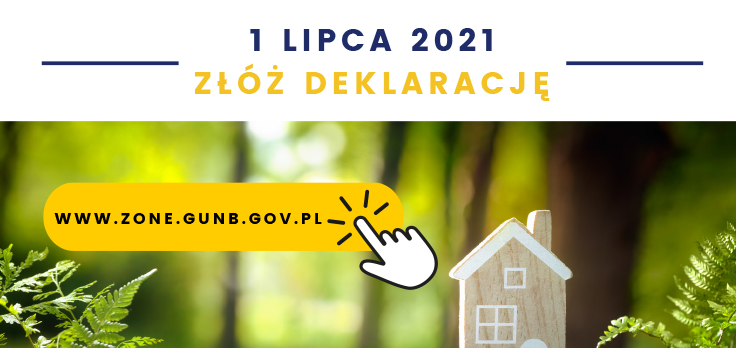 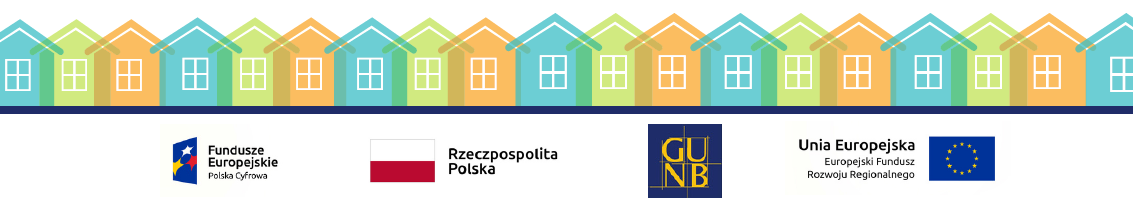 